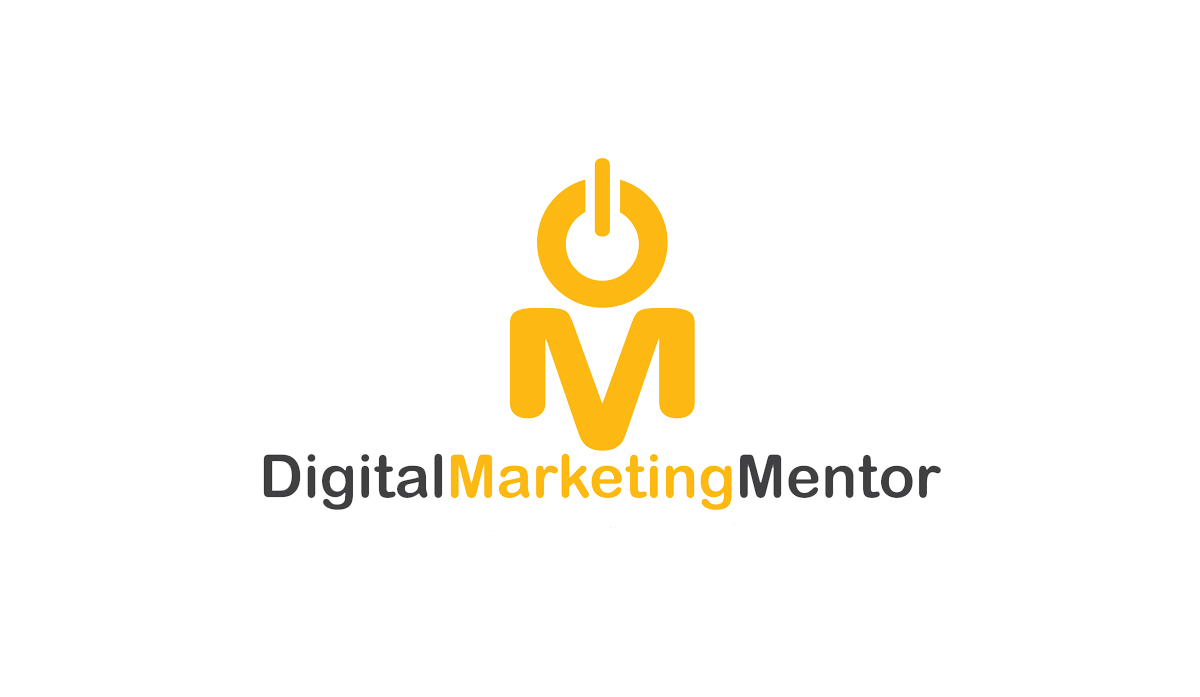 Equal Opportunities Policy1. 	Aims1.1	The Centre aims to provide an appropriate learning experience for all 	students, whatever their colour, origin, culture, gender, religion or ability. 	The Centre has high expectations of all students.1.2	The centre aims to provide students with the opportunity to learn in an 	environment free of prejudice. It is the responsibility of all staff to 	educate against any form of prejudice or negative stereotyping and to 	ensure that their conduct with students and colleagues reflects this 	responsibility at all times.Equal Opportunities (Students) Procedures2	Teaching2.1	Teachers are responsible for ensuring that:	•	Teaching styles, methods, language, questioning and classroom 		management includes and engages all student/students	•	Suitable resources are chosen which motivate and are sensitive to 		different groups, cultures and backgrounds	•	Stereotypes and what are thought to be stereotypical activities are 		effectively challenged	•	Teaching strategies are reviewed in relation to variations in learning 		and attainment and in the light of known good practice; and	•	They are aware of possible cultural assumptions and bias within 		their own attitudes 3	Leadership and Management3.1	The Senior Leaders are responsible for ensuring that appropriate 	arrangements are put in place to monitor the performance of potentially 	disadvantaged students. Measures would include:	•	Identifying and investigating any patterns with regard to exclusions 		and poor attendance in respect of particular groups	•	Monitoring differences in student attitudes to work and towards 			each other, with a view to identifying any significant patterns	•	Addressing issues such as sexual or racial harassment, bullying 		and hostile behaviour and ensuring that there are effective 			procedures for reporting and responding to such incidents	•	Ensuring that the performance of different groups of students is 			monitored and evaluated so that the particular needs of different 		students are met; and	•	The impact of additional support on standards achieved is 			evaluated3.2	It is essential that there is an appropriate response to identified patterns 	of attainment, progress, behaviour, attitudes and attendance. It is the 	responsibility of Senior Leaders to ensure that:		•Strategies should be implemented to raise performance, 			aspirations and self- esteem;		•Staff development is provided to raise awareness of differences in 		need and to promote strategies to raise achievement in all 			students; and		•An environment is created which affirms and supports ethnic, 			cultural, religious and social diversity and effectively promotes good 		personal, community and race relations.4	Equality of opportunities4.1	In this policy, the term “parents” means all those having parental responsibility 	for a child.	Disability4.2	Where students have physical and/or learning disabilities, the Centre will 	ensure that:		•Whatever arrangements are reasonable and practical, within 			financial constraints, are made to ensure that disabled students can 		gain access to the curriculum; and		•The Centre works effectively with local services and agencies, 			providing coherent support.4.3	The Centre also has a Disability Policy, which provides more detail.	Gender4.4	The Academy will ensure that:		•Guidance is given on subject choices and careers encouraging 		students to consider non-stereotypical opportunities		•Gender issues are considered when preparing for, and following 		up, work experience; and		•Account is taken of positive role models when inviting speakers 		and representatives into the Academy and in the promotion of 			specific initiatives4.4	The Centre will ensure that:		•Guidance is given on subject choices and careers encouraging 		students to consider non-stereotypical opportunities		•Gender issues are considered when preparing for, and following 		up, work experience; and		•Account is taken of positive role models when inviting speakers 		and representatives into the Centre and in the promotion of specific 		initiatives	Minority Ethnic Groups, including Refugees4.5	The Academy will ensure that: 	•	Home - school links are made to involve parents directly in the work of 		the centre	•	Linguistic diversity is positively recognised;	•	Interpretation and translation services are made available as quickly as 		possible;	•	Links are established with the local community;	•	Staff work effectively with other local services;	•	Learning support for ethnic minority student/students is efficient and 			effective;	•	Provision is made for the spiritual, moral, and social and cultural 			education, supported by appropriate resources and information; and	•	Student/students’ names should be accurately recorded and correctly 		pronounced. Student/students should be encouraged to accept and 			respect names from cultures other than their own.	Travellers4.6	The Academy will ensure that:	•	Travelling children are successfully integrated into The Academy	•	Where necessary, distance learning packs are provided to support 			continuous learning	•	Travelling children with special educational needs receive appropriate 		support; and	•	Travellers’ cultures are affirmed to share and broaden experiences for all 		students5	Response to discrimination5.1	All forms of discrimination by any person within The Academy will be treated 	seriously. A careful note of such incidents should be made, whether they take 	place in The Academy grounds, corridors or teaching areas. It should always 	be made clear to offending individuals that such behaviour is unacceptable.5.2 	Racist symbols, political symbols or other biased and/or offensive insignia are 	forbidden in The Academy. The display of such materials is regarded as 	discriminatory behaviour.5.3 	Continued discriminatory behaviour will lead to the involvement of parents.6	Monitoring, Evaluation and Review6.1   The Centre will review this policy at least every two years and assess its               implementation and effectiveness. The policy will be promoted and          implemented throughout The Centre.